ATTENDANCECALL TO ORDER<Title, First Name, Surname>, Panel Chair, called this regular meeting to order at <time>.DETERMINATION OF QUORUMA quorum was declared with the presence of <#> members, inclusive of the presence of <#> non-institutional and <#> non-medical members, and as confirmed by the Panel Secretary, <Title, Name, Surname>.DISCLOSURE OF CONFLICT OF INTEREST<Title, Surname of Panel Chair>, called for disclosure of Conflict of Interest (COI) in the Study Protocols scheduled for deliberation in the meeting. The following member/s inhibited from participation in the panel deliberations during the full board meeting for the following reasons:<Title, Name, Surname> as Principal Investigator for the study entitled, “TITLE” (STUDY PROTOCOL NUMBER)APPROVAL OF THE AGENDA OF THE MEETING<Title, Surname of Panel Chair> presided over the discussion of the agenda. The agenda were revised during the discussion and finalized.READING AND APPROVAL OF THE MINUTES OF THE LAST MEETING<Title, Surname of Panel Chair> presided over the discussion of the minutes of the (UPMREB Review Panel) meeting held last <dd/mm/yyyy> (Date of last meeting). The minutes were corrected during the discussion and approved as amended.BUSINESS ARISING FROM THE MINUTES OF THE LAST MEETINGCorrections in the MinutesMatters requiring UPMREB Panel actionSTUDY PROTOCOL REVIEWFULL REVIEWStudy Protocols for Initial Review			(NONE or #)Resubmissions or Study Protocols for Modification			(NONE or #)Study Protocols for Clarificatory Interview		(NONE or #)Withdrawal of Study Protocol Applications		(NONE or #)Study Protocol Amendment Applications		(NONE or #)Continuing Review Applications		(NONE or #) Final Reports							 (NONE or #)Study Protocol Non-Compliance (Deviation or Violation) Reports (NONE or #)Early Study Termination Reports			(NONE or #)      Queries, Notifications, and Complaints			(NONE or #)	SAE and SUSAR Reports			(NONE or #)Site Visit Reports			(NONE or #)REPORT OF PROTOCOL SUBMISSIONS CLASSIFIED AS EXEMPTED FROM ETHICAL REVIEWProtocols Exempted from Ethical Review			(NONE or #)REPORT OF PROTOCOL SUBMISSIONS FOR EXPEDITED REVIEW AND FULL BOARD PROTOCOLS WITH MODIFICATION EXPEDITED AT THE LEVEL OF THE CHAIRApproved Protocols			(NONE or #)Study Protocol Amendments				(NONE or #) Continuing Review Applications		(NONE or #)Final Reports				(NONE or #)Study Protocol Non-Compliance (Deviation or Violation) Reports(NONE or #)Early Study Termination Reports				(NONE or #)Queries, Notifications, and Complaints			(NONE or #)REPORT OF RESULTS OF PROTOCOL SUBMISSIONS PROCESSED BY SJREBApproved Protocols			(NONE or #)Study Protocol Amendments					(NONE or #)Continuing Review Applications			(NONE or #)Final Reports 							(NONE or #)Study Protocol Non-Compliance (Deviation or Violation) Reports (NONE or #)Early Study Termination Reports			(NONE or #)Queries, Notifications, and Complaints		(NONE or #)OTHER MATTERSADJOURNMENTMeeting was adjourned at <time>.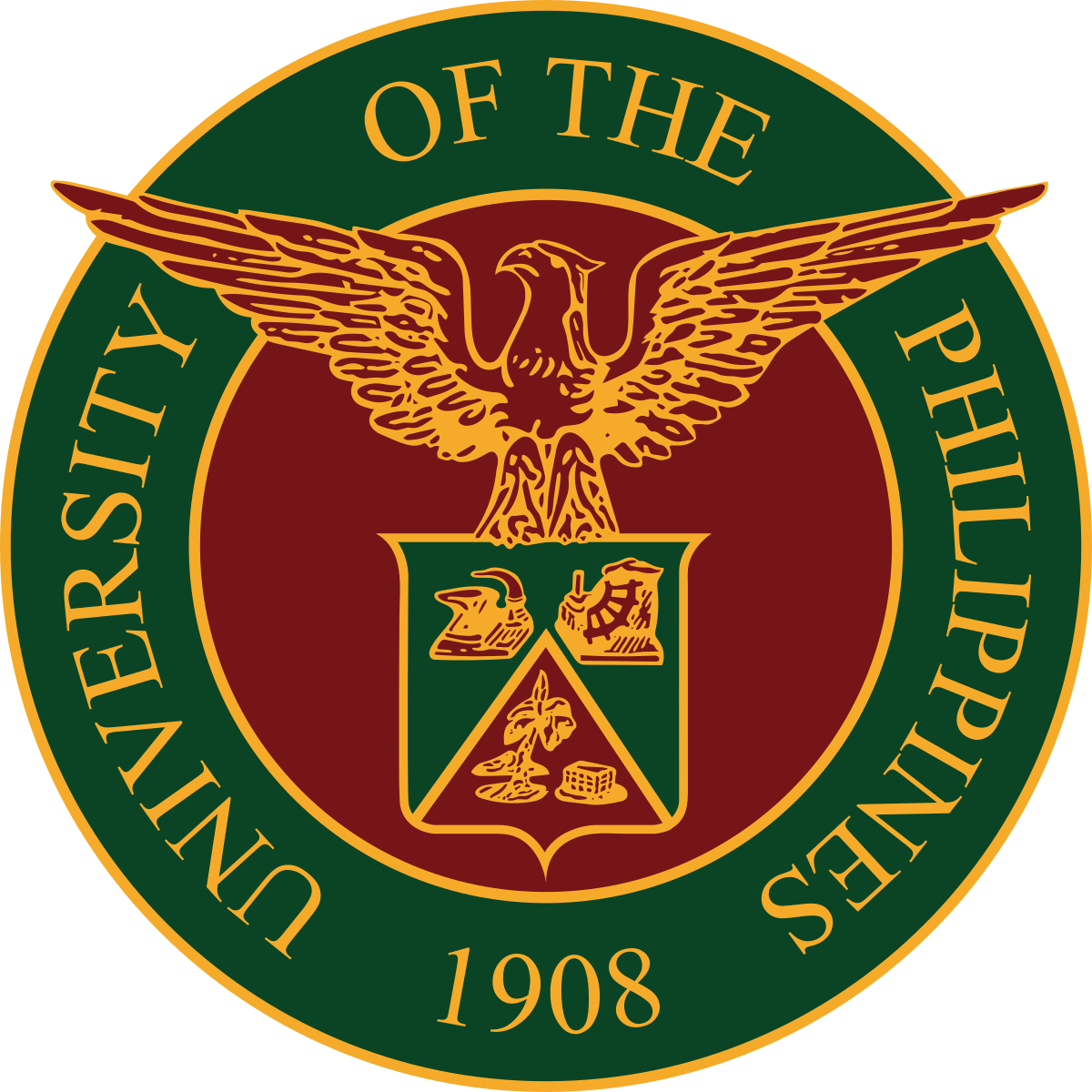 Minutes of the NAME OF PANEL<ordinal> REGULAR MEETING<dd Month yyyy>, Venue, TimePRESENTABSENT(Name1, position, expertise, healthsci/non-healthsci, affiliated/non-affiliated, male/female)(Name2, position, expertise, healthsci/non-healthsci, affiliated/non-affiliated, male/female)(Name3, position, expertise, healthsci/non-healthsci, affiliated/non-affiliated, male/female)(Name4, position, expertise, healthsci/non-healthsci, affiliated/non-affiliated, male/female)(Name5, position, expertise, healthsci/non-healthsci, affiliated/non-affiliated, male/female)(Name6, position, expertise, healthsci/non-healthsci, affiliated/non-affiliated, male/female)(Name7, position, expertise, healthsci/non-healthsci, affiliated/non-affiliated, male/female)Others:Panel Staff(Name1, position, expertise, healthsci/non-healthsci, affiliated/non-affiliated, male/female)(Name2, position, expertise, healthsci/non-healthsci, affiliated/non-affiliated, male/female)UPMREB CodeStudy Protocol Submission Date<dd/mm/yyyy><dd/mm/yyyy>Study Protocol TitlePrincipal investigatorType of reviewPresence of required expertise<Type of expertise><Y/N><Type of expertise><Y/N>(Example:Pediatrics - YPulmonologist - N<Type of expertise><Y/N><Type of expertise><Y/N>(Example:Pediatrics - YPulmonologist - NPrimary reviewersTechnical Review Funding Agency/CROStudy siteQuorum statusConflict of interestAssessment of scientific soundnessSocial ValueObjectives/Expected outputLiterature reviewResearch designSampling design, sample size Inclusion criteria, exclusion criteria, withdrawal criteriaData collection and processing planSpecimen collection and processingStatistical and data analysis planPI qualificationsSuitability and choice of siteValidation of research instruments among Filipino participantsDuration of participant involvementSocial ValueObjectives/Expected outputLiterature reviewResearch designSampling design, sample size Inclusion criteria, exclusion criteria, withdrawal criteriaData collection and processing planSpecimen collection and processingStatistical and data analysis planPI qualificationsSuitability and choice of siteValidation of research instruments among Filipino participantsDuration of participant involvementAssessment of ethical issuesConflict of Interest and Transparency: Privacy and confidentiality including data protection planVulnerabilityRisks and safety monitoring planBenefits CompensationCommunity ConsiderationsDissemination or data sharing plan Documentation of collaborative study and TORConflict of Interest and Transparency: Privacy and confidentiality including data protection planVulnerabilityRisks and safety monitoring planBenefits CompensationCommunity ConsiderationsDissemination or data sharing plan Documentation of collaborative study and TORAssessment of informed consent issuesInformed consent process and recruitment:Informed Consent Form (ICF) (including translation)Informed consent process and recruitment:Informed Consent Form (ICF) (including translation)Conclusion and recommendationsAction takenDecision (Approve <date of continuing review>, Major Modification, which require full board deliberation, Minor Modification, which can be expedited at the level of the Panel Chair, Disapprove, Pending, if major clarifications are required before a decision can be made)Decision (Approve <date of continuing review>, Major Modification, which require full board deliberation, Minor Modification, which can be expedited at the level of the Panel Chair, Disapprove, Pending, if major clarifications are required before a decision can be made)Approval expiration date (if applicable)Frequency of continuing review (in case of approvalReasons UPMREB CodeStudy Protocol Resubmission Date<dd/mm/yyyy>Study Protocol Initial Submission DateStudy Protocol TitlePrincipal InvestigatorType of ReviewPresence of required expertise<Type of expertise><Y/N><Type of expertise><Y/N>(Example:Pediatrics - YPulmonologist - NPrimary ReviewersTechnical Review  Funding Agency/CROStudy siteQuorum statusConflict of InterestAssessment of PI response to initial reviewConclusion and recommendationsAction takenDecision (Approve <date of continuing review>, Major Modification, which require full board deliberation, Minor Modification, which can be expedited at the level of the Panel Chair, Disapprove, Pending, if major clarifications are required before a decision can be made)Approval expiration date (if applicable)Frequency of continuing review (in case of approvalReasonsUPMREB CodeStudy Protocol Submission Date<dd/mm/yyyy>Study Protocol TitlePrincipal InvestigatorType of ReviewPresence of required expertise<Type of expertise><Y/N><Type of expertise><Y/N>(Example:Pediatrics - YPulmonologist - NPrimary ReviewersTechnical ReviewFunding Agency/CROQuorum statusConflict of Interest:Assessment of PI responses to Panel queriesConclusion and recommendationsAction takenDecision (Decisions are based on the Panel’s assessment of the PI’s response to their queries.)ReasonsUPMREB CodeWithdrawal Application Date<dd/mm/yyyy>Study Protocol TitlePrincipal InvestigatorType of ReviewPresence of required expertise<Type of expertise><Y/N><Type of expertise><Y/N>(Example:Pediatrics - YPulmonologist - NPrimary ReviewersTechnical ReviewFunding Agency/CROQuorum statusConflict of Interest:Assessment of reasons for Study Protocol withdrawalConclusion and recommendationsTotal of participants enrolledStatus of participants currently enrolledEffect of withdrawal on safety and well-being of subjectsEffect on overall risk-benefit ratioAction takenDecision (Approve, Request information, Recommend further action, Pending, if major clarifications are required before a decision can be made)ReasonsUPMREB CodeInitial Approval Date<dd/mm/yyyy>Date of Last Continuing Review Approval:<dd/mm/yyyy>Reason, if no CRA Approval:Pending SJREB ApprovalLess than 10 months since last initial approvalNo CRA SubmissionOthers (specify):_______________Version and date of latest approved protocol:<Version #> <dd/mm/yyyy>Version and date of latest approved ICF:<Version #> <dd/mm/yyyy>Amendment Submission Date<dd/mm/yyyy>Study Protocol TitlePrincipal InvestigatorType of ReviewPresence of required expertise<Type of expertise><Y/N><Type of expertise><Y/N>(Example:Pediatrics - YPulmonologist - NPrimary ReviewersTechnical ReviewFunding Agency/CROQuorum statusConflict of Interest:Assessment of amendment requested1.	Effect of amendment on feasibility of the study2.	Effect of amendment on safety and well-being of subjects3.	Effect of amendment on overall risk-benefit ratioConclusion and recommendationsAction takenDecision (Approve, Minor modification to the study protocol amendment, citing reasons for action, subject to expedited review at the level of the Panel Chair, Major modification to the study protocol amendment, stating reasons for action, subject to full board review, Disapprove, Pending, if major clarifications are required before a decision can be made)ReasonsUPMREB CodeInitial Approval Date<dd/mm/yyyy>Date of Last Continuing Review Approval:<dd/mm/yyyy>Reason, if no CRA Approval:Pending SJREB ApprovalLess than 10 months since last initial approvalNo CRA SubmissionOthers (specify):_______________Version and date of latest approved protocol:<Version #> <dd/mm/yyyy>Version and date of latest approved ICF:<Version #> <dd/mm/yyyy>Application Date<dd/mm/yyyy>Study Protocol TitlePrincipal InvestigatorType of ReviewPresence of required expertise<Type of expertise><Y/N><Type of expertise><Y/N>(Example:Pediatrics - YPulmonologist - NPrimary ReviewersTechnical ReviewFunding Agency/CROQuorum statusConflict of Interest:Assessment of  progress reportedProtocol or conduct of the studyChanges in the participant population, recruitment or selection criteria since the last review/approvalChanges in the informed consent process or documentation since the last review/ approvalAny new information that might affect the panel’s evaluation of the risk/benefit assessment of human participants involved in this study protocolNew/additional investigational new drug/device registrations associated with this study new intervention(s) or methods in the conduct of study that is/are not in the approved protocolChanges in the investigators and study personnelChanges in collaborating sites/institutions OthersProtection of welfareUpdates or measures in the protocol to guarantee protection of privacy and confidentiality of participant information in compliance with local regulations (e.g. Data privacy act of 2012)Any unexpected discomforts, complications, or side effects noted or any safety issuesParticipants that have withdrawn from this study since the last review/approvalChanges in conflict of interestManagement of biobank, as applicableSite visit conducted for this studyOthersAssessment of progress status on overall risk-benefit assessment ratioConclusion and recommendationsAction takenDecision (Approve, Request information, Recommend further action, Pending, if major clarifications are required before a decision can be made)ReasonsUPMREB CodeInitial Approval Date<dd/mm/yyyy>Date of Last Continuing Review Approval<dd/mm/yyyy>Reason, if no CRA Approval:Pending SJREB ApprovalLess than 10 months since last initial approvalNo CRA SubmissionOthers (specify):_______________Version and date of latest approved protocol<Version #> <dd/mm/yyyy>Version and date of latest approved ICF<Version #> <dd/mm/yyyy>Study Protocol TitlePrincipal InvestigatorType of ReviewPresence of required expertise<Type of expertise><Y/N><Type of expertise><Y/N>(Example:Pediatrics - YPulmonologist - NPrimary ReviewersTechnical ReviewFunding Agency/CROQuorum statusConflict of Interest:Assessment of Final Report:Conclusion and recommendationsAction takenDecision (Approve, Request information, Recommend further action, Pending, if major clarifications are required before a decision can be made)Reasons<add more as needed>UPMREB CodeInitial Approval Date<dd/mm/yyyy>Date of Last Continuing Review Approval<dd/mm/yyyy>Reason, if no CRA Approval:Pending SJREB ApprovalLess than 10 months since last initial approvalNo CRA SubmissionOthers (specify):_______________Version and date of latest approved protocol<Version #> <dd/mm/yyyy>Version and date of latest approved ICF<Version #> <dd/mm/yyyy>Date of Report<dd/mm/yyyy>Study Protocol TitlePrincipal InvestigatorType of ReviewPresence of required expertise<Type of expertise><Y/N><Type of expertise><Y/N>(Example:Pediatrics - YPulmonologist - NPrimary ReviewersTechnical ReviewFunding Agency/CROQuorum statusConflict of Interest:Assessment of Non-Compliance Report:Description of reported deviationNature of reportDescription of investigator preventive actionDescription of investigator corrective actionInvestigator’s assessment on the impact of the deviation on the safety of participant/sInvestigator’s assessment on the impact of the deviation on the credibility of dataDescription of sponsor corrective actionOver-all assessment, including whether noncompliance have potentially serious consequences that could critically affect data integrity or put patients’ safety at riskConclusion and recommendationsAction takenDecision (No further action required, Request information, Recommend further action, Pending, if major clarifications are required before a decision can be made)Reasons<add more as needed>UPMREB CodeInitial Approval Date<dd/mm/yyyy>Date of Last Continuing Review Approval:<dd/mm/yyyy>Reason, if no CRA Approval:Pending SJREB ApprovalLess than 10 months since last initial approvalNo CRA SubmissionOthers (specify):_______________Version and date of latest approved protocol:<Version #> <dd/mm/yyyy>Version and date of latest approved ICF:<Version #> <dd/mm/yyyy>Application Date<dd/mm/yyyy>Study Protocol TitlePrincipal InvestigatorType of ReviewPresence of required expertise<Type of expertise><Y/N><Type of expertise><Y/N>(Example:Pediatrics - YPulmonologist - NPrimary ReviewersTechnical ReviewFunding Agency/CROQuorum statusConflict of Interest:Assessment of risks from early terminationCurrent participants being enrolled and might be affectedSummary of results to dateReason for termination with justificationsOver-all assessment, including implication of the report on the rights, safety, and welfare of the study participants, including adapting specific provisions for continued protection and dissemination of specific information to the study participantsConclusion and recommendationsAction takenDecision (Approve, Request information, Recommend further action, Pending, if major clarifications are required before a decision can be made)ReasonsUPMREB CodeInitial Approval Date<dd/mm/yyyy>Date of Last Continuing Review Approval:<dd/mm/yyyy>Reason, if no CRA Approval:Pending SJREB ApprovalLess than 10 months since last initial approvalNo CRA SubmissionOthers (specify):_______________Version and date of latest approved protocol:<Version #> <dd/mm/yyyy>Version and date of latest approved ICF:<Version #> <dd/mm/yyyy>Application Date<dd/mm/yyyy>Study Protocol TitlePrincipal InvestigatorType of ReviewPresence of required expertise<Type of expertise><Y/N><Type of expertise><Y/N>(Example:Pediatrics - YPulmonologist - NPrimary ReviewersTechnical ReviewFunding Agency/CROQuorum statusConflict of Interest:Assessment of query:Type of queryEffect of query on safety and well-being of subjectsEffect on overall risk-benefit ratioConclusion and recommendationsAction takenDecision (No further action, Request information, Recommend further action, Pending, if major clarifications are required before a decision can be made)ReasonsAssessment of notification:Type of notificationEffect of notification on safety and well-being of subjectsEffect on overall risk-benefit ratioConclusion and recommendationsAction takenDecision (No further action, Request information, Recommend further action, Pending, if major clarifications are required before a decision can be made)ReasonsAssessment of complaint:Type of complaintEffect of complaint on safety and well-being of subjectsEffect on overall risk-benefit ratioConclusion and recommendationsAction takenDecision (No further action, Request information, Recommend further action, Pending, if major clarifications are required before a decision can be made)ReasonsUPMREB CodeInitial Approval Date<dd/mm/yyyy><dd/mm/yyyy>Date of Last Continuing Review Approval:<dd/mm/yyyy>Reason, if no CRA Approval:Pending SJREB ApprovalLess than 10 months since last initial approvalNo CRA SubmissionOthers (specify):_______________<dd/mm/yyyy>Reason, if no CRA Approval:Pending SJREB ApprovalLess than 10 months since last initial approvalNo CRA SubmissionOthers (specify):_______________Version and date of latest approved protocol:<Version #> <dd/mm/yyyy><Version #> <dd/mm/yyyy>Version and date of latest approved ICF:<Version #> <dd/mm/yyyy><Version #> <dd/mm/yyyy>Report Date<dd/mm/yyyy><dd/mm/yyyy>Study Protocol TitlePrincipal InvestigatorType of ReviewSAE ReviewerTechnical ReviewFunding Agency/CROQuorum statusConflict of Interest:Assessment of reported SAE::Suspected DrugAssessment of reported SAE::Patient noAssessment of reported SAE::Report DateAssessment of reported SAE::Date of SAEAssessment of reported SAE::Date of 1st useAssessment of reported SAE::Duration of TherapyAssessment of reported SAE::AgeAssessment of reported SAE::SexAssessment of reported SAE::CountryAssessment of reported SAE::Nature of SAE<Patient died, Involved or prolonged inpatient hospitalization, involved persistence or significant disability or incapacity, life threateningAssessment of reported SAE::Summary description of the SAEAssessment of reported SAE::Co-morbiditiesAssessment of reported SAE::Reaction abated after stopping drug<Yes/No/NA>Assessment of reported SAE::Reaction appeared after reintroduction<Yes/No/NA>Assessment of reported SAE::Treatment of SAEAssessment of reported SAE::StatusAssessment of reported SAE::CountryAssessment of reported SAE::Causality assessment<Certain, Probable, Possible, Unlikely, Conditional, Unclassifiable>Assessment of reported SAE::Reason/CommentAdequacy of Treatment of SAEConclusion and recommendationsAction takenDecision Points (No further action required, Request information, Recommend further action, Pending, if major clarifications are required before a decision can be made)Decision Points (No further action required, Request information, Recommend further action, Pending, if major clarifications are required before a decision can be made)Reasons<add more as needed>UPMREB CodeInitial Approval Date<dd/mm/yyyy>Date of Last Continuing Review Approval:<dd/mm/yyyy>Reason, if no CRA Approval:Pending SJREB ApprovalLess than 10 months since last initial approvalNo CRA SubmissionOthers (specify):_______________Version and date of latest approved protocol:<Version #> <dd/mm/yyyy>Version and date of latest approved ICF:<Version #> <dd/mm/yyyy>Site Visit Date<dd/mm/yyyy>Study Protocol TitlePrincipal InvestigatorType of ReviewPresence of required expertise<Type of expertise><Y/N><Type of expertise><Y/N>(Example:Pediatrics - YPulmonologist - NPrimary ReviewersTechnical ReviewFunding Agency/CROQuorum statusConflict of Interest:Assessment of Site Visit ReportDetails on the site visit conducted (i.e. when, where, team composition, reason for site visit)Overall assessment, including the implications of results of the Site Visit on the rights, safety, and welfare of the study participants; and overall determination of protocol compliance in the study site.Conclusion and recommendationsAction takenDecision Points (No further action required, Request information, Recommend further action, Pending, if major clarifications are required before a decision can be made)ReasonsUPMREB CodeStudy Protocol Submission Date<dd/mm/yyyy>Study Protocol TitlePrincipal InvestigatorType of ReviewPrimary ReviewersTechnical ReviewFunding Agency/CROTime allotmentDate of Action UPMREB CodeStudy Protocol Initial Submission Date<dd/mm/yyyy>Study Protocol TitlePrincipal InvestigatorType of ReviewPrimary ReviewersTechnical ReviewFunding Agency/CROStudy Protocol Approval Date<dd/mm/yyyy>UPMREB CodeInitial Approval Date<dd/mm/yyyy>Date of Last Continuing Review Approval:<dd/mm/yyyy>Reason, if no CRA Approval:Pending SJREB ApprovalLess than 10 months since last initial approvalNo CRA SubmissionOthers (specify):_______________Version and date of latest approved protocol:<Version #> <dd/mm/yyyy>Version and date of latest approved ICF:<Version #> <dd/mm/yyyy>Date of Amendment Submission<dd/mm/yyyy>Study Protocol TitlePrincipal InvestigatorType of ReviewPrimary ReviewersTechnical ReviewFunding Agency/CROAction takenDecision (Approval, Minor modification to the study protocol amendment, citing reasons for action, subject to expedited review at the level of the Panel Chair, Major modification to the study protocol amendment, stating reasons for action, subject to full board review, Disapprove, Pending, if major clarifications are required before a decision can be made)Date of ActionUPMREB CodeInitial Approval Date<dd/mm/yyyy>Date of Last Continuing Review Approval:<dd/mm/yyyy>Reason, if no CRA Approval:Pending SJREB ApprovalLess than 10 months since last initial approvalNo CRA SubmissionOthers (specify):_______________Version and date of latest approved protocol:<Version #> <dd/mm/yyyy>Version and date of latest approved ICF:<Version #> <dd/mm/yyyy>Date of Report<dd/mm/yyyy>Study Protocol TitlePrincipal InvestigatorType of ReviewPrimary ReviewersTechnical ReviewFunding Agency/CROAction takenDecision (Approve, Request information, Recommend further action, Pending, if major clarifications are required before a decision can be made)Date of ActionUPMREB CodeInitial Approval Date<dd/mm/yyyy>Date of Last Continuing Review Approval:<dd/mm/yyyy>Reason, if no CRA Approval:Pending SJREB ApprovalLess than 10 months since last initial approvalNo CRA SubmissionOthers (specify):_______________Version and date of latest approved protocol:<Version #> <dd/mm/yyyy>Version and date of latest approved ICF:<Version #> <dd/mm/yyyy>Date of Report<dd/mm/yyyy>Study Protocol TitlePrincipal InvestigatorType of ReviewPrimary ReviewersTechnical ReviewFunding Agency/CROAction takenDecision Points (Approve, Request information, Recommend further action, Pending, if major clarifications are required before a decision can be made)Date of ActionUPMREB CodeInitial Approval Date<dd/mm/yyyy>Date of Last Continuing Review Approval:<dd/mm/yyyy>Reason, if no CRA Approval:Pending SJREB ApprovalLess than 10 months since last initial approvalNo CRA SubmissionOthers (specify):_______________Version and date of latest approved protocol:<Version #> <dd/mm/yyyy>Version and date of latest approved ICF:<Version #> <dd/mm/yyyy>Date of Report<dd/mm/yyyy>Study Protocol TitlePrincipal InvestigatorType of ReviewPrimary ReviewersTechnical ReviewFunding Agency/CROAction takenDecision (No further action, Request information, Recommend further action, Pending, if major clarifications are required before a decision can be made)Date of ActionUPMREB CodeInitial Approval Date<dd/mm/yyyy>Date of Last Continuing Review Approval:<dd/mm/yyyy>Reason, if no CRA Approval:Pending SJREB ApprovalLess than 10 months since last initial approvalNo CRA SubmissionOthers (specify):_______________Version and date of latest approved protocol:<Version #> <dd/mm/yyyy>Version and date of latest approved ICF:<Version #> <dd/mm/yyyy>Application Date<dd/mm/yyyy>Study Protocol TitlePrincipal InvestigatorType of ReviewPrimary ReviewersTechnical ReviewFunding Agency/CROAction takenDecision (Approve, Request information, Recommend further action, Pending, if major clarifications are required before a decision can be made)Date of ActionUPMREB CodeInitial Approval Date<dd/mm/yyyy>Date of Last Continuing Review Approval:<dd/mm/yyyy>Reason, if no CRA Approval:Pending SJREB ApprovalLess than 10 months since last initial approvalNo CRA SubmissionOthers (specify):_______________Version and date of latest approved protocol:<Version #> <dd/mm/yyyy>Version and date of latest approved ICF:<Version #> <dd/mm/yyyy>Application Date<dd/mm/yyyy>Study Protocol TitlePrincipal InvestigatorType of ReviewPrimary ReviewersTechnical ReviewFunding Agency/CROAction takenDecision (Approve, Request information, Recommend further action, Pending, if major clarifications are required before a decision can be made)Date of ActionUPMREB CodeSJREB CodeStudy Protocol Initial Submission Date<dd/mm/yyyy>Study Protocol TitleCountry Pricipal InvestigatorSite Principal InvestigatorType of ReviewPrimary ReviewersTechnical ReviewFunding Agency/CROStudy Protocol Approval Date<dd/mm/yyyy>UPMREB CodeSJREB CodeInitial Approval Date<dd/mm/yyyy>Date of Last Continuing Review Approval:<dd/mm/yyyy>Reason, if no CRA Approval:Pending SJREB ApprovalLess than 10 months since last initial approvalNo CRA SubmissionOthers (specify):_______________Version and date of latest approved protocol:<Version #> <dd/mm/yyyy>Version and date of latest approved ICF:<Version #> <dd/mm/yyyy>Date of Amendment Submission<dd/mm/yyyy>Study Protocol TitleCountry Pricipal InvestigatorSite Principal InvestigatorType of ReviewPrimary ReviewersTechnical ReviewFunding Agency/CROAction takenDecision (Approval, Minor modification to the study protocol amendment, citing reasons for action, subject to expedited review at the level of the Panel Chair, Major modification to the study protocol amendment, stating reasons for action, subject to full board review, Disapprove, Pending, if major clarifications are required before a decision can be made)Date of ActionUPMREB CodeSJREB CodeInitial Approval Date<dd/mm/yyyy>Date of Last Continuing Review Approval:<dd/mm/yyyy>Reason, if no CRA Approval:Pending SJREB ApprovalLess than 10 months since last initial approvalNo CRA SubmissionOthers (specify):_______________Version and date of latest approved protocol:<Version #> <dd/mm/yyyy>Version and date of latest approved ICF:<Version #> <dd/mm/yyyy>Date of Report<dd/mm/yyyy>Study Protocol TitleCountry Pricipal InvestigatorSite Principal InvestigatorType of ReviewPrimary ReviewersTechnical ReviewFunding Agency/CROAction takenDecision (Approve, Request information, Recommend further action, Pending, if major clarifications are required before a decision can be made)Date of ActionUPMREB CodeSJREB CodeInitial Approval Date<dd/mm/yyyy>Date of Last Continuing Review Approval:<dd/mm/yyyy>Reason, if no CRA Approval:Pending SJREB ApprovalLess than 10 months since last initial approvalNo CRA SubmissionOthers (specify):_______________Version and date of latest approved protocol:<Version #> <dd/mm/yyyy>Version and date of latest approved ICF:<Version #> <dd/mm/yyyy>Date of Report<dd/mm/yyyy>Study Protocol TitleCountry Pricipal InvestigatorSite Principal InvestigatorType of ReviewPrimary ReviewersTechnical ReviewFunding Agency/CROAction takenDecision Points (Approve, Request information, Recommend further action, Pending, if major clarifications are required before a decision can be made)Date of ActionUPMREB CodeSJREB CodeInitial Approval Date<dd/mm/yyyy>Date of Last Continuing Review Approval:<dd/mm/yyyy>Reason, if no CRA Approval:Pending SJREB ApprovalLess than 10 months since last initial approvalNo CRA SubmissionOthers (specify):_______________Version and date of latest approved protocol:<Version #> <dd/mm/yyyy>Version and date of latest approved ICF:<Version #> <dd/mm/yyyy>Date of Report<dd/mm/yyyy>Study Protocol TitlePrincipal InvestigatorType of ReviewCountry Pricipal InvestigatorSite Principal InvestigatorTechnical ReviewFunding Agency/CROAction takenDecision (No further action, Request information, Recommend further action, Pending, if major clarifications are required before a decision can be made)Date of ActionUPMREB CodeSJREB CodeInitial Approval Date<dd/mm/yyyy>Date of Last Continuing Review Approval:<dd/mm/yyyy>Reason, if no CRA Approval:Pending SJREB ApprovalLess than 10 months since last initial approvalNo CRA SubmissionOthers (specify):_______________Version and date of latest approved protocol:<Version #> <dd/mm/yyyy>Version and date of latest approved ICF:<Version #> <dd/mm/yyyy>Application Date<dd/mm/yyyy>Study Protocol TitleCountry Pricipal InvestigatorSite Principal InvestigatorType of ReviewPrimary ReviewersTechnical ReviewFunding Agency/CROAction takenDecision (Approve, Request information, Recommend further action, Pending, if major clarifications are required before a decision can be made)Date of ActionUPMREB CodeSJREB CodeInitial Approval Date<dd/mm/yyyy>Date of Last Continuing Review Approval:<dd/mm/yyyy>Reason, if no CRA Approval:Pending SJREB ApprovalLess than 10 months since last initial approvalNo CRA SubmissionOthers (specify):_______________Version and date of latest approved protocol:<Version #> <dd/mm/yyyy>Version and date of latest approved ICF:<Version #> <dd/mm/yyyy>Application Date<dd/mm/yyyy>Study Protocol TitleCountry Pricipal InvestigatorSite Principal InvestigatorType of ReviewPrimary ReviewersTechnical ReviewFunding Agency/CROAction takenDecision (Approve, Request information, Recommend further action, Pending, if major clarifications are required before a decision can be made)Date of ActionPrepared by:Signature over <Title, Name, Surname>DATE: <dd/mm/yyyy>SECRETARIAT STAFFChecked by:Signature over <Title, Name, Surname>DATE: <dd/mm/yyyy>PANEL SECRETARYApproved by:Signature over <Title, Name, Surname>DATE: <dd/mm/yyyy>PANEL CHAIR